Columbia Business School
Catching Growth Waves to 2050 and Beyond (B8658)
Spring 2022, Tuesdays 8:30 am - 11:45 am, Kravis-870Instructors		
Rajeev Kohli (Uris 506) 		Alonso Martinez (Uris 526)                   
rk35@columbia.edu			am3638@columbia.edu                      
914-719-3540				203-606-4882	                                      IntroductionThirty years ago, the Internet was a curiosity, China was in the early years of its economic ascent and India had just begun economic liberalization.  In the intervening years, emerging markets would come to dominate economic growth; and seven new companies would take their place among the ten largest in the world today, commanding a combined market capitalization of about $9 trillion.  When the pandemic struck last year, vast numbers of people in the world depended on the technologies these companies developed to communicate, work, and entertain themselves.  The changes we will see in the next thirty years will surpass those of the last thirty years. Some of today’s emerging markets will have emerged by 2050, rising to become middle-income or upper middle-income economies. Scientific and technological advancements that are only now emerging will have matured, changing where and how we live and what we consume. Yet these positive changes are contingent on our ability to contain the effects of climate change and simultaneously provide enough energy, food and other goods to sustain economic growth. They also depend on our ability to limit the destabilizing force of economic inequality, and the fissures created by ideological differences between the old and new world powers.The objective of this course is to examine the changes we can expect between now and mid-century, assess their implications and identify opportunities for businesses. We will examine three types of opportunities: (1) those arising because a larger, richer, more urban (but still unequal) world demands more goods and services; (2) those created by addressing the three intertwined challenges of subduing climate change, transforming energy supply, and changing food production; and (3) those arising from transformative technologies over the next thirty years. Some of these technologies --- including biotechnology, artificial intelligence, and robotics --- are poised to bring about changes that sound as fantastical as hyperconnected pocket supercomputer did thirty years ago. Emerging technologies in biology are expected to allow, for better and for worse, much greater control over the genetic basis of life, allow treating many presently incurable diseases, and change the practice of medicine. Robots are likely to become a routine part of life, performing such varied tasks as assisting surgeons and interacting with people in social settings. Developments in vertical takeoff and landing technology are poised to allow electric “flying cars,” and hyperloop technology to provide dramatically faster travel within and between dense city clusters in which most humans will live by mid-century. And artificial intelligence, which is still in infancy, will likely transform almost every business and industry.  These and other technologies will change the way we live and work, create new industries, and propel global growth waves that include consumers and companies not only in the developed world but also in emerging markets that are on the path to convergence with the developed economies.
Course objectivesThe objective of this class is to understand the most important changes likely to occur in the next 30 years, and to develop capabilities that allow you to think strategically about how to anticipate and capture the opportunities likely to emerge from these changes.  Our aim is to combine the development of a conceptual framework with real life examples and assignments that help you develop a strategy for a specific opportunity. The conceptual framework lays the ground to:Understand the drivers and patterns of past and future economic growth, includingNew technologies that create and disrupt entire industriesEmerging markets that are increasingly converging and competing with developed economiesAn increasingly more urban and affluent world in which the ability of many people to meet their needs and aspirations is matched by vast and rising inequalitiesUnderstand the interdependencies and key global challenges in the coming decades with a “new world map” in which China, and potentially India, compete for economic and technological leadership with the US. These challenges includeClimate changeSupplying food and energy to a growing urban worldGlobal trade and reliance with competing global powers and systems of governmentAnalyze how new technologies may help address these issues and create new waves of opportunities Examples of emerging technologies with the potential to help address global issues and disrupt entire industries, including electric propulsion, robotics, quantum computing, machine learning and artificial intelligence Cases of players that are at the forefront of leveraging these technologiesStrategic foresight as to the global waves of opportunities resulting from technological innovation in the “new world map” and potential strategies to capture themApply the knowledge and frameworks from the class to develop a project analyzing an opportunity in an industry of your choice and developing a strategy to capture itLearn from and be exposed to a variety of emerging opportunities across industries and geographies.Understand how different players value the opportunities, and how they weigh the risks and challenges involved in capturing them.
An additional benefit of this class is that it will allow you to gain some basic consulting skills, including framing and defining the scope of the strategic opportunity to be analyzed; developing hypothesis and defining the analysis to address them; gathering the right data and information; synthesizing information to drive key conclusions; and presenting well-structured recommendations and conclusions.Class StructureThe class follows a structured sequence around three factors driving future growth waves: a growing urban unequal world; facing global challenges; and new technologies and opportunities (see following table). Class time will be split among (i) lectures to develop a frame of reference on each of these types of waves and the business opportunities they generate; (ii) case discussions; and (iii) project work and presentations. There will be lectures in each of the first ten sessions. The last two sessions will be dedicated to having the groups present their different projects, answering questions, synthesizing what was learned and receiving feedback from the rest of the class. GradingReadings and case assignmentsThe readings for each class have been selected to complement and help provide a framework for the case. You should read these before the assigned class sessions and prepare to discuss them in class. You should discuss the cases in your groups and submit 3-4 PowerPoint slides addressing the case questions. Submit these slides on Canvas by midday on Monday before the class in which a case is discussed. We will ask some of the groups with the best slides to present in class. 
Project assignmentsForm a group of 5 students during the first two weeks of class. Your group should work together on all class assignments and the final project. Project proposal and final project
The aim of the project is to identify and analyze potential business opportunities in an industry that you expect to change and grow substantially due to new technologies and emerging global market needs over the coming decades.Select an existing or nascent industry that interests you and that you expect to change substantially due to the multiple factors discussed in the course: an increasingly affluent but unequal, urban and aging population; growing global interdependence; global warming; increasing food and energy demand; growing tensions and competition for global power; and new technologies (such as artificial intelligence, robotics, and biotechnology) that can help solve problems, create new opportunities and potentially disrupt entire industries.Examine how you expect the industry to develop or evolve over each of the next 10, 20 and 30 years. Which new technologies will impact it significantly? How will the products and services it offers be different from those available today? Which consumer segments will it impact and how will it change their lives? How will it change industry structure and the business models of companies?Which are the established and potential new key players in this market? What are the capabilities they are likely to need to compete in the industry over each of the next 10, 20 and 30 years? Which of the well-established companies and startups in the industry are likely to fail and survive?Suppose you were one of the companies you expect to survive. Develop a strategy for the company that it should use over the next ten years. Discuss how this strategy is likely to evolve over the following decades.We will provide feedback on the projects to all the group and give the go ahead for the final project. Each group will be assigned one of the instructors as a guide. Once the proposal is approved you should schedule at least one meeting with your assigned instructor to receive further feedback and guidance on the project.  
Project deliverables: Each group willSubmit a project proposal addressing point 1 above by noon, Feb. 21 (Monday). The proposal should be in the form of 4-5 PowerPoint slides. Meet with the instructors to present and discuss their project proposals between Feb. 22 and Mar 1. All students in a group must be present for the meetings with the instructors.Present their final project to the class during the last two sessions (a 20-minute presentation – around PowerPoint 15 slides). The final project presentations are due by noon, Apr. 18 (Monday).Class rulesAlways wear your mask for the entire duration of each class.Never use any electronic devices in class unless the instructor explicitly asks you to do so. Stay focused on the class.Be seated and ready to start at 8:30 am. We will make every effort to start on time. If you are attending remotely, keep your camera on for the entire duration of the class.Attendance: Cases, presentations, and discussions are central to the learning. Do not miss any session without a valid reason --- it will lower your grade.Class participation: We expect you to contribute to the learning of your classmates, both through class discussion and in collaboration on homework and the finals project.  Good participation is defined as:Active participation in case discussions, based on case preparation.Adding insights to discussions from course readings and your own knowledge and experience.Being respectful and prepared with thoughtful questions when other students are presenting, or when a guest speaker comes to class.Recommended books Although not required, we recommend that you read at least some of the following books, which are focused on the future and/or present useful perspectives on the issues discussed in the course.Mauro F. Guillen (2020), 2030: How Today's Biggest Trends Will Collide and Reshape the Future of EverythingBill Gates (2021), How to Avoid a Climate Disaster: The Solutions We Have and the Breakthroughs We NeedDaniel Yergin (2020), The New Map: Energy, Climate, and the Clash of NationsJane Jacobs (1992) The Death and Life of Great American CitiesEric Topol (2019) Deep Medicine: How Artificial Intelligence Can Make Healthcare Human AgainSiddhartha Mukherjee (2017) The Gene: An Intimate HistoryWalter Isaacson (2021) The Code Breaker: Jennifer Doudna, Gene Editing, and the Future of the Human RaceKai-Fu Lee and Chen Qiufan (2021), AI 2041: Ten Visions for Our FutureIshiguro, Kazuo (2021), Klara and the Sun: A novel (fiction)You might also want to watch some of the following futuristic films. Gattaca Jurassic ParkBlade RunnerA.I. Artificial IntelligenceMoneyballMinority ReportSummary of due datesDue date		AssignmentMonday, Feb. 7	Medellin case analysisMonday, Feb. 14	Impossible Foods case analysisMonday, Feb. 21	OCP Africa case analysisMonday, Feb. 28	Energy assignmentFriday March 4	Project proposal submission*Monday, March 21	Autonomous vehicles assignmentMonday, March 28	McDonald’s case analysisMonday, April 4	Robotics assignmentMonday, April 11	CRISPR case analysisSunday, April 17 	Final project submission**All assignments and case analysis are due by 12 noon on Mondays.*The Project Proposal is due by midnight on Friday March 4 (last week of classes for A term)**The final project is due by midnight on Sunday April 17About the instructors Rajeev Kohli is the Ira Rennert Professor of Business at Columbia Business School. He has research and teaching interests in marketing and policy issues in emerging markets, product development, pricing, and models of consumer choice. He has taught MBA and Executive MBA courses at Columbia Business School on Catching Growth Waves: To 2050 and Beyond, Catching the Growth Waves in Emerging Markets, New Product Development, Information Technology in Marketing, and Marketing Planning. He also teaches an MS course on Social and Economic Networks and a PhD course on Mathematical Models in Marketing.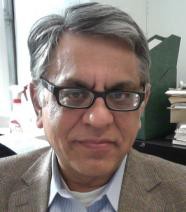 Alonso Martinez is a Senior Lecturer in Practice at Columbia Business School. He combines teaching and research with extensive global experience doing strategy consulting, with particular expertise in emerging markets. He gives the Catching Growth Waves to 2050 and Beyond course in both the MBA and EMBA programs and the Winning Strategic Capabilities course to the MBAs.  He also teaches and mentors entrepreneurs in the Enterprise Competitiveness in Latin America (ECLA) Program and teaches regularly at the Africa Business School in Morocco. Professor Martinez is a former Senior Vice President at Booz, Allen & Hamilton, having joined in Brazil in 1982 and subsequently opened and/or managed the firm’s offices in every major Latin American country. He moved to the United States in the year 2000 with global responsibility for major client relationships. Mr. Martinez has worked with many of the world's largest multinationals and leading local groups in the consumer products, media, steel, and construction materials industries. His focus has been global growth strategies, including international expansion, mergers and acquisitions and go to market strategies.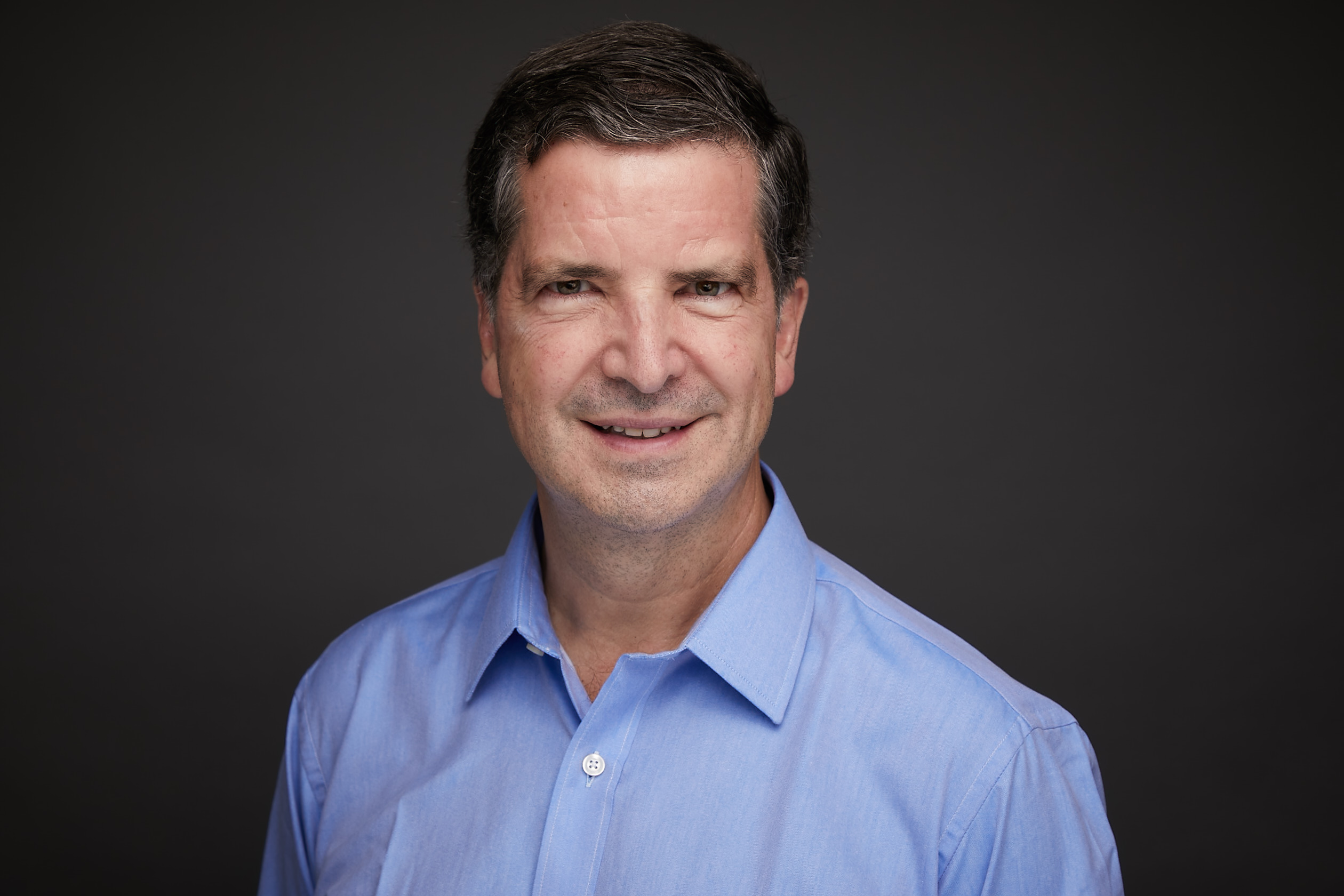 Class attendance & participation    25Five case analyses and three assignments (group)*    30Midterm project proposal**    15Final project***    30Total  100%*Discussion questions for the cases and the assignments (on energy and robots) are posted on Canvas.**Midterm project proposals are due by midnight on Friday, March 4.***Final projects are due by noon on Monday, Apr. 18. All students must attend all       presentations on both Apr.19 and Apr. 26.*Discussion questions for the cases and the assignments (on energy and robots) are posted on Canvas.**Midterm project proposals are due by midnight on Friday, March 4.***Final projects are due by noon on Monday, Apr. 18. All students must attend all       presentations on both Apr.19 and Apr. 26.Session DetailsSession, Date and TopicReadings (R) and Cases (C)A growing but unequal worldA growing but unequal worldJan. 25 Growth Waves: Drivers and outlook to 2050Technology (RK)Converging Markets (AM)Global Trends 2040Feb. 1 Economic development: Conditions and patterns (AM)- Human capital and social stability- Consumption and consolidation patterns The Prospects for Developing Countries Are Not What They Once Were The Flatbread FactorFeb. 8 Demographic change and urbanization to 2050 (RK)Case: Medellin’s Transformation (AM)Long Slide Looms for World Population, With Sweeping RamificationsChina Gambles on Modernizing Through Urbanization Case: Medellin’s Transformation: Towards a More Equitable, Innovative and Participatory Urban Society Session, Date and TopicReadings (R) and Cases (C)Facing global challengesFacing global challengesFeb. 15 Climate change: Problems, solutions, and opportunities to 2050 (RK)Case: Impossible Foods (RK)2021 IPCC Report: Press Conference Slides COP26: Was it a Success?Case: Impossible Foods: Fighting Climate Change with Plant-Based MeatFeb. 22 Food: Feeding 9 billion by 2050 (AM)Case: OCP Africa (AM)Case: OCP Africa: Contributing to the Sustainable Development of African AgricultureMar. 1 Energy: the changing world map (AM)Perspective and choices to 2050 (AM)The New Power SuperpowersThe Controversial Future of Nuclear Power in the U.S. Reminder: Project proposals are due by midnight on Friday, March 4Reminder: Project proposals are due by midnight on Friday, March 4New technologies and opportunitiesNew technologies and opportunitiesMar. 22 Transportation: Electric, autonomous, and flying vehicles (AM/RK)Assignment on autonomous vehiclesChina Races Ahead in Electric VehiclesTaming the autonomous vehicleAdvanced air mobility in 2030Mar. 29 Artificial intelligence (RK)Case: McDonald’s in the Era of Artificial Intelligence (RK)Modern automation (A): Artificial intelligenceThe Language MachinesCase: McDonald’s: Can a Behemoth Lead in the Era of Artificial Intelligence?Apr. 5 Robots (RK)
Robots assignment (see Canvas for details)Guest speaker: Prof. Hod Lipson, Columbia EngineeringModern automation (B): RoboticsApr. 12 Life sciences revolution
Case: Crispr and the Ethics of Germline Editing (RK)Guest speaker: Alexander Titus, Head of Healthcare & Life Sciences Strategy, Google Cloud // Global Public SectorWatch The Gene (free access for PBS Passport members; otherwise, you can rent the film from Amazon or iTunes).Watch this video on CRISPR/Cas9Case: CRISPR and the Ethics of Germline EditingReminder: Final projects are due by midnight on Sunday, Apr. 17.Reminder: Final projects are due by midnight on Sunday, Apr. 17.and 12. Apr.19 and Apr. 26 Final project presentationsAll students are required to attend class on both Apr. 19 and Apr. 26.and 12. Apr.19 and Apr. 26 Final project presentationsAll students are required to attend class on both Apr. 19 and Apr. 26.